Государственное бюджетное дошкольное образовательное учреждение детский сад №15 комбинированного вида Красносельского района Санкт-Петербурга                                                                                  Конспект Непосредственной образовательной деятельности по познанию на тему «Транспорт» для детей младшей группы с использованием здоровьесберегающих технологий. Составила воспитательМорозова Дарья АндреевнаСанкт-Петербург2014Цель. Совершенствовать представление детей о транспортных средствах.Задачи: - совершенствовать лексический запас по теме «Транспорт», закреплять обобщающее понятие «Транспорт»;- удовлетворить потребность детей в двигательной активности в ходе проведения подвижных игр;- развивать речь;- тренировать правильное носовое дыхание, смыкание губ, укреплять мышцы лица в ходе проведения дыхательных упражнений.Интеграция образовательных областей: «Познание», «Коммуникация», «Речевое развитие».Предварительная работа. Разучивание «Песенки друзей» С.Михалкова. Повторение стихотворений А. Барто «Грузовик», «Самолёт». Лепка «Самолёт». Рисование «Колёса для поезда». Аппликация «Железная дорога».Материалы, оборудование. Тематические игрушки и картинки «Транспорт». Ширма голубого цвета, бумажный кораблик, таз с водой. Обручи (диаметр 1 м).Mотивация деятельности.На столе у воспитателя стоят игрушки: поезд, самолёт, кораблик, машина. Воспитатель: Ребята, что стоит на моём столе? (самолёт, машина, кораблик, поезд).- Каким словом можно назвать все эти предметы? - Правильно. Это транспорт. А для чего нужен транспорт? (ездить, летать, плавать, путешествовать).- Верно. Транспорт помогает людям передвигаться и путешествовать. Вы любите путешествовать? - Сегодня мы попробуем путешествовать на всех этих видах транспорта. А путешествовать веселее всего с друзьями. Вы помните «Песенку друзей»? Ход деятельности.- Давайте сядем в поезд и поедем, а по пути будем петь эту весёлую песенку.Подвижная игра «Поезд».Воспитатель- паровоз, дети- вагончики. Дети встают друг за другом. Паровоз даёт гудок. Поезд начинает двигаться. Паровоз движется медленно, чтобы вагончики не отставали. Во время движения дети поют:Мы едем, едем, едемВ далёкие края,Хорошие соседи,Счастливые друзья. Внезапно «паровоз» останавливается.Воспитатель: «Стоп! Поезд не может дальше ехать! Что нужно для того, чтобы ехал поезд?» (бензин, паровоз, колёса, рельсы).- Правильно! Но железная дорога закончилась, рельсов больше нет, а это значит, что поезд дальше не едет, и наше путешествие должно продолжиться на чем-то другом. Но на чём? Отгадайте загадку:Смело в небе проплывает,Обгоняя птиц полет.Человек им управляет,Что же это? — … (самолёт)- Правильно! Но чтобы такой большой железной «птице» летать, нужен мотор. Предлагаю вам сделать свой волшебный моторчик.Упражнение на тренировку носового дыхания, смыкания губ «Моторчик».Воспитатель показывает детям: выпрямить спину, губы сомкнуть, указательный палец левой руки положить на боковую сторону носа, плотно прижимая левую ноздрю, глубоко вдохнуть правой ноздрёй (рот закрыт) и произносить (выдыхать) «ммм», одновременно похлопывая указательным пальцем правой руки по правой ноздре. В результате чего получается длинный скандированный выдох. Звук «ммм» надо направлять в нос, он должен быть звучным.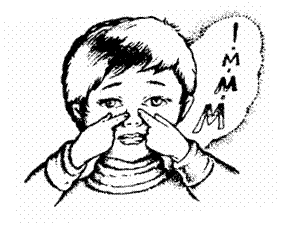 Дети повторяют. Воспитатель следит за правильным выполнением упражнения. Подвижная игра «Самолёты». Дети становятся с одной стороны комнаты. Воспитатель говорит: «К полёту приготовиться! Завести моторы!» После сигнала воспитателя «Полетели!» разводят руки в стороны (как крылья самолёта) и летят — разбегаются в разные стороны. По сигналу воспитателя «На посадку!» они направляются на свои места. Игра повторяется 3-4 раза.Воспитатель: Ну вот и полетали. Понравилось? Воспитатель выставляет ширму голубого цвета, имитирующую море.- Смотрите перед нами — море. А на чём можно передвигаться по морю? (на пароходе, лодке, корабле).- Верно! Вот кораблик у нас.Воспитатель показывает сделанную из бумаги лодочку.- Но у нас нет весёл, чтобы плыть! А поможет нам плыть ветерок, мы его попросим. Воспитатель выносит таз с водой, кладёт в него кораблик и дует на него. Кораблик плывёт.Упражнение на тренировку правильного носового дыхания, укрепление мышц лица «Ветерок». Воспитатель предлагает детям по очереди попробовать подуть на кораблик. Воспитатель следит за правильностью выполнения упражнения: воздух вдыхается через нос и резко выдыхается через рот.Воспитатель: Ребята, наше путешествие заканчивается, нам пора в детский сад! Отгадайте загадку:Пьёт бензин как молоко,Может бегать далеко,Возит грузы и людей.Ты знаком, конечно, с ней. (Машина).- Правильно! Скажите, если машина возит грузы, это машина какая? (грузовая). А если машина возит людей? (легковая, такси).Подвижная игра «Такси». Дети парами становятся внутрь большого обруча (диаметром 1 м), держат его в опущенных руках: один — у одной стороны обода, другой — у противоположной, друг за другом. Первый ребёнок — водитель такси, второй — пассажир. Дети передвигаются по группе. Воспитатель следит, чтобы они не сталкивались. Через некоторое время меняются ролями.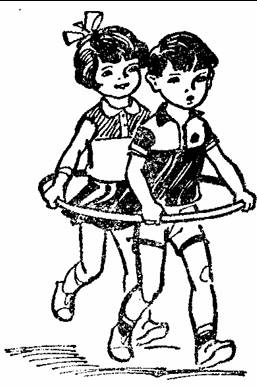 Подведение итогов. Воспитатель: Ну вот наше путешествие подошло к концу. Что, ребята, нам помогало путешествовать? (самолёт, машина, кораблик, поезд).-  Каким словом можно назвать эти предметы?  Правильно. Это транспорт.